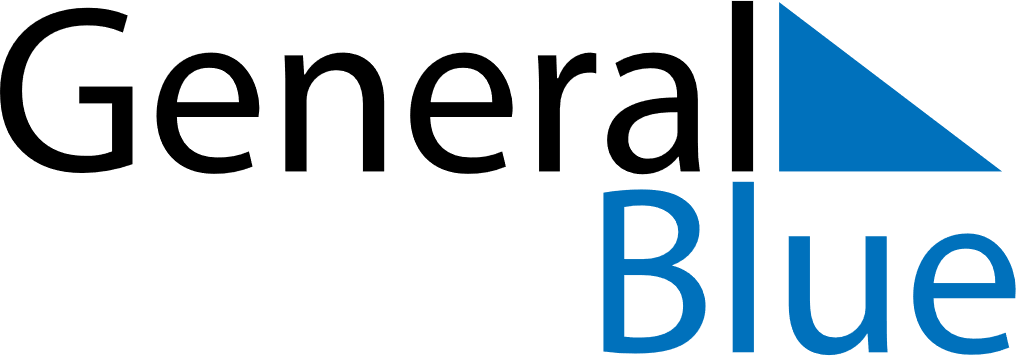 April 2023April 2023April 2023April 2023ArmeniaArmeniaArmeniaSundayMondayTuesdayWednesdayThursdayFridayFridaySaturday123456778Motherhood and Beauty DayMotherhood and Beauty Day91011121314141516171819202121222324252627282829Mother’s Day30